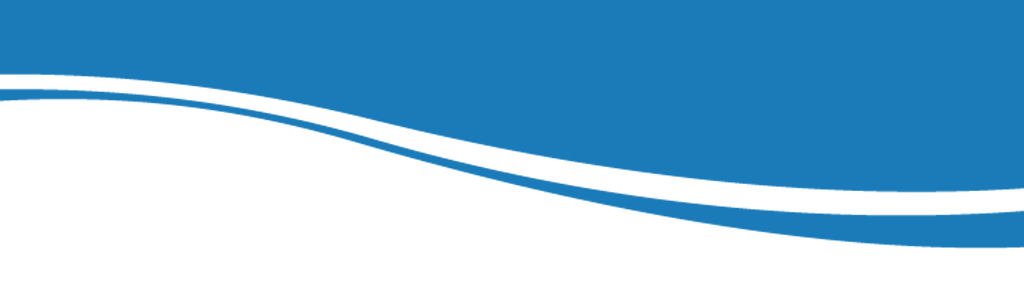 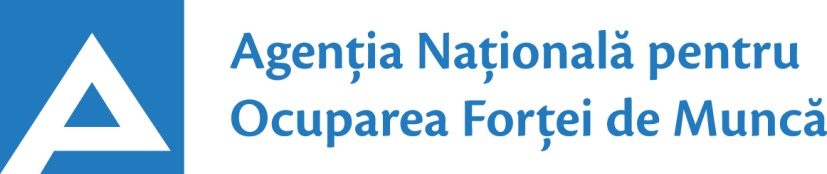 26.04.202124.01.2017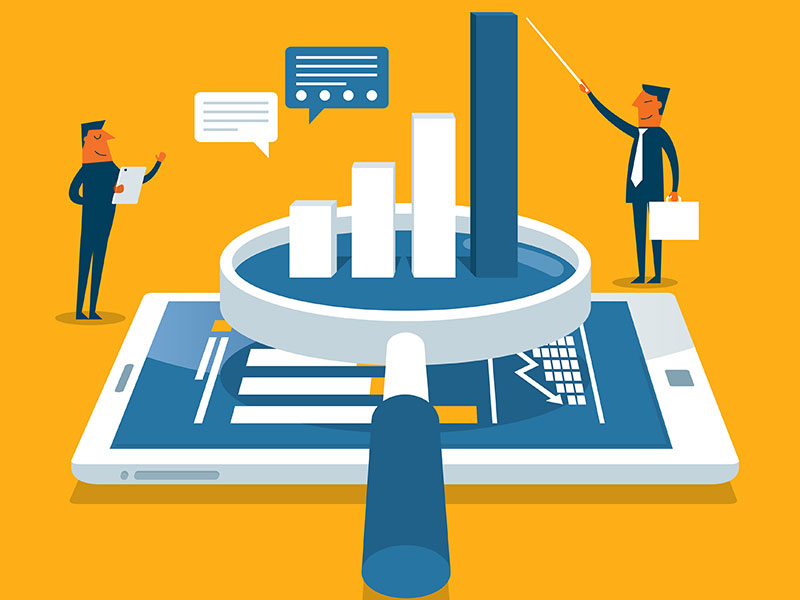  Observatorul pieței munciiConform  bazei de date a Agenţiei Naţionale pentru Ocuparea Forţei de Muncă la data de 26.04.2021 erau în evidenţă 6992 locuri de muncă vacante, care pot fi accesate atât de femei, cât și de bărbați.  În aspect teritorial, numărul locurilor de muncă vacante, disponibile în fiecare subdiviziune teritorială de ocupare, constituie: Pentru persoanele cu nivel de instruire superior şi mediu de specialitate sunt disponibile1782 locuri de muncă vacante, constituind cca 25% din numărul total de locuri vacante. Ținând cont de HG nr. 942 din 22.12.2020 pentru locurile vacante în autorități publice (specialist (inclusiv superior, principal) este stabilit moratoriu temporar.Pentru persoanele cu nivel de instruire secundar profesional și pentru muncitorii necalificați, Agenţia Naţională pentru Ocuparea Forţei de Muncă oferă 5210 locuri de muncă, ce constituie 75% din numărul total de locuri de muncă vacante:Sunt oferite următoarele locuri de muncă pentru muncitori necalificaţi:Persoanele aflate în căutarea unui loc de muncă, se pot adresa la subdiviziunile teritoriale pentru ocuparea forţei de muncă sau pot accesa Portalul pieţei muncii: www.angajat.md, unde sunt postate locurile vacante oferite în fiecare raion, pe profesii.Prezentul buletin este elaborat în concordanță cu „Clasificatorul ocupaţiilor dinRepublica Moldova (CORM 006-14)”, aprobat prin ordinul Ministerului Muncii,Protecției Sociale și Familiei nr.22 din 03.03.2014.STOLocuri vacanteSTOLocuri vacanteChişinău2784Teleneşti91Bălți 965Donduşeni87Orhei346Soroca76Floreşti263Şoldăneşti69Anenii Noi163Făleşti65Nisporeni162Briceni62Ungheni150Edineț49Hânceşti134Leova48Ştefan Vodă134Ocniţa48Cahul131Rezina46Ialoveni131Drochia37	UTA Găgăuzia131Basarabeasca34Cantemir123Taraclia34Căuşeni116Criuleni32Călăraşi111Sângerei31Cimişlia100Glodeni29Râşcani96Dubăsari19Străşeni95OcupațiiLocuri vacanteTotalDin care:Inspector, ofițer417ofiţer de sector – 302ofițer de investigații – 54ofițer urmărire penală – 26inspector de poliție – 17polițist – 13inspector (alte domenii) – 5Specialist în domeniul sănătății408asistent medical (inclusiv de familie) – 229medic specialist – 94farmacist - 23medic medicină generală – 18medic medicină de familie – 14felcer/felcer laborant – 13laborant-farmacist – 8kinetoterapeut – 5brancardier - 4Inginer, tehnician  130inginer  (alte domenii) – 37tehnician (alte domenii) – 22inginer cadastral – 11inginer programator – 8inginer-tehnolog/tehnolog  – 8diriginte de şantier - 7electromecanic – 6inginer construcții civile - 6inginer laborant - 6inginer proiectant – 5inginer electrician – 5inginer metrolog - 3inginer electronist – 3inginer-mecanic – 3Specialist în activitatea financiară, economică sau comercială129contabil/contabil-șef - 93specialist bancar – 10ofițer conformitate - 8economist – 7reprezentant comercial – 7auditor intern - 4Specialist în învățământ113educator învăţământul preşcolar/primar -46profesor învăţământ liceal/postliceal – 24conducător muzical - 9profesor învăţământ primar/gimnazial – 9instructor/maistru-instructor – 11logoped – 7psiholog – 4antrenor – 3Specialist (inclusiv superior, principal)72Manager/marketing69manager  (alte ramuri) – 29manager (marketing și vânzare) – 18manager (în activitatea comercială) – 12manager de proiecte informatice – 10Șef secție/sector/serviciu/grup/etc.(diverse domenii)59şef grupă (în alte ramuri) – 21şef serviciu – 16şef secţie mărfuri – 15şef oficiu special poştă – 4şef producţie - 3Programator/Programator software (administrator bază de date)42Maistru (diverse domenii) 33Asistență socială20asistent social /inclusiv comunitar – 20Secretar(diverse domenii)19Laborant  (alte domenii)17Consultant(diverse ramuri)14Arhitect 11Mecanic(diverse domenii)10Jurisconsult/grefier9Director (alte domenii)8Tehnolog8Specialist resurse umane7Electrician secție/sector6Administrator (diverse ramuri)5Specialist securitatea și sănătatea în muncă4Electronist4Agronom4Asistent judiciar4Specialist relații publice4Medic veterinar4Alte ocupații152Lucrători în industria textilă și confecții1940cusător (industria ușoară/confecțiilor) – 1880confecționer - 36termofinisor confecții – 12alimentator utilaje textile - 6croitor – 6Transport şi telecomunicaţii717conducător auto (șofer) – 357taxator/conductor – 186trăgător – 30conducător troleibuz - 28montator cale ferată – 27lăcătuș auto – 19muncitor rutier/feroviar – 19confecţioner cablaje auto – 12conducător încărcător - 9strungar  – 8mecanic auto/ajutor de mecanic – 8electrician auto – 7instructor conducere auto - 7Lucrători calificați în întreprinderi industriale478legător filoane, cabluri şi conductori - 98sudor/electrogazosudor – 73lăcătuș instalator tehnică sanitară – 62electrician/lăcătuș electrician – 37electromontor/lăcătuș electromontor – 26controlor calitate – 26lăcătuș-reparator – 20lăcătuș la rețelele de apeduct și canalizare – 19lăcătuș la asamblarea construcțiilor metalice – 17decorator/asamblor jucării – 16lăcătuș-montator – 11controlor (alte domenii) – 6extractor - 6prelucrător vin materie primă – 5asamblor articole din lemn – 5filator – 5șlefuitor de lemn – 5lăcătuș la repararea materialului rulant – 5lăcătuș controlor – 5lăcătuş mecanic - 5electromecanic – 4completatori mărfuri - 4lăcătuș la exploatarea și repararea utilajelor – 3lăcătuș la lucrările de asamblare mecanică – 3reparator utilaj tehnologic - 3liftier – 3ștanțator – 3 motorist - 3Operatori, aparatişti, maşinişti la instalaţii și mașini 395operator la telecomunicații – 95operator de interviu – 58operator în sectorul de producție – 33operator  (alte domenii) – 33operator la bandă rulantă – 30operator vânzări prin telefon – 29mașinist (alte domenii)  - 22mașinist la excavatorul cu o singură cupă – 12operator la calculatoare electronice – 11maşinist la autogreder - 10operator la spălarea automobilelor – 9operator la stația de distribuire - 8operator introd., validare si prelucrare date – 7mașinist la mașina de format vid – 5mașinist la mașinile de tăiat - 5operator la utilaje de produs panglică - 5maşinist la macarale – 4operator la utilaje de cusut – 4operatori în sala de cazane - 4 operator la linia automată în flux – 4mașinist la buldozere – 4operator la mașini-unelte cu comandă numerică- 3Lucrători în domeniul vânzărilor160vânzător produse alimentare/nealimentare – 100controlor-casier/casier – 56expeditor - 4Lucrători în domeniul serviciilor personale159gardian public – 60frizer - 17dispecer – 15poştaş  -14salvator pe apă - 13asistent personal – 11lucrător social - 11ajutor de educator  - 8agent pază în incinte – 4inspector  patrulare – 3dădacă - 3Hoteluri şi restaurante141bucătar/bucătar - șef – 41cofetar – 30brutar  – 30chelner (ospătar) – 18patiser – 10modelator aluat - 7barman – 5Lucrători în construcţii87fierar - betonist - 34betonist - 26pietrar-zidar – 15tâmplar – 9tinichigiu – 3Lucrători calificaţi în agricultură, silvicultură, acvacultură, piscicultură 84tractorist – 36viticultor – 30crescător de păsări /animale – 18Alte ocupații 76MeseriaLocuri vacanteTotalMuncitor auxiliar405Muncitor necalificat în agricultură, silvicultură și grădinărit151Măturător56Muncitor la amenajarea localităților50Hamal50Îngrijitor încăperi de producție și serviciu45Muncitor necalificat la întreţinerea drumurilor28Muncitor necalificat în construcții26Femeie de serviciu22Paznic 19Infirmieră  13Puitor-ambalator12Muncitor necalificat în exploatări forestiere12Spălător vehicule12Încasator și cititor contoare de energie electrică11Puitor - extractor8Amenajator/îngrijitor/salubrizator  spații verzi7Doborâtori arbori7Muncitor necalificat în industria confecţiilor7Bucătar auxiliar7Muncitor necalificat la ambalarea produselor6Măcelar 6Spălător veselă5Călcător5Ciontolitor dezosator3